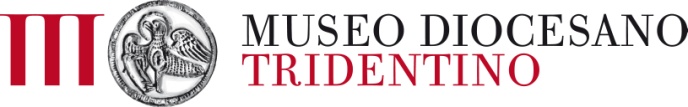 MOSTRASarà visitabile fino al 14 novembre 2016 la mostraAscolto la vita. Scolpisco ciò che sentoLa Via Crucis di Othmar Winkler per la chiesa di Maria Bambina a TrentoUn'esposizione dedicata ad una delle opere più importanti e originali dell'arte sacra trentina del Novecento: la Via Crucis che Othmar Winkler scolpì nel 1952 per la chiesa di Maria Bambina di Trento.INFORMAZIONI TECNICHE	SEDE ESPOSITIVA	Museo Diocesano Tridentino		Palazzo Pretorio		Piazza Duomo, 18 - 38122 Trento	DURATA MOSTRA	17 settembre - 14 novembre 2016	ORARI	lunedì, mercoledì, giovedì, venerdì, sabato: 9.30-12.30 / 14.00-17.30		domenica: 10.00-13.00 / 14.00-18.00		giorni di chiusura		ogni martedì, 1 novembre	BIGLIETTI	3 € ingresso alla sola mostra Ascolto la vita. Scolpisco ciò che sento		5 € biglietto combinato mostra e Museo Diocesano Tridentino		ingresso gratuito ogni prima domenica del mese	VISITE GUIDATE	domenica 18 settembre ore 16.00		domenica 2 e domenica 16 ottobre ore 16.00		domenica 6 novembre ore 16.00	INFORMAZIONI	tel. 0461 234419		info@museodiocesanotridentino.it		www.museodiocesanotridentino.it	UFFICIO STAMPA	tel. 0461 234419		press@museodiocesanotridentino.it	CON IL CONTRIBUTO DI	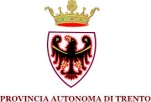 		Provincia Autonoma di Trento, Servizio Attività CulturaliAPPUNTAMENTISabato 5 novembre 2016, ore 10.00Per le vie di Trento sulle tracce del SimoninoUn itinerario di visita di carattere storico-artistico sui luoghi che a Trento furono il teatro della vicenda del Simonino. Partendo dal bassorilievo ligneo custodito in museo, il percorso si snoderà nelle vie del centro storico andando ad interessare via del Simonino, i bassorilievi di Palazzo Salvadori, la chiesa di San Pietro e la Cappella del Simonino, aperta straordinariamente in quest'occasione. Questo luogo, solitamente chiuso al pubblico, custodisce un importante ciclo di tele risalenti al 1669 del pittore Pietro Ricchi, detto il lucchese. Il percorso si concluderà in Vicolo dell'Adige, luogo dove una targa apposta dal Comune di Trento ricorda la vicenda che ha tristemente segnato i rapporti con la Comunità ebraica.Per partecipare all'incontro è necessario prenotarsi telefonando al numero 0461.234419 entro le ore 17.00 di venerdì 4 novembre. Il costo della visita è di 5 euro. Ritrovo ore 10.00 presso la biglietteria del museo.Domenica 6 novembre 2016, ore 16.00Ultima visita guidata alla mostra WinklerVisita guidata alla mostra Ascolto la vita, scolpisco ciò che sento. La Via Crucis di Othmar Winkler per la chiesa di Maria Bambina a Trento. Ingresso alla mostra e visita guidata gratuiti.Domenica 6 novembre, in occasione della manifestazione #domenicalmuseo, l'ingresso al Diocesano sarà libero e gratuito.Mercoledì 9 novembre, ore 17.30Presentazione del libroSacro contemporaneo. Dialoghi sull’arte di Michela Beatrice FerriInterviene Annamaria GelmiMai come oggi il mondo dell'arte appare distante dalla teologia e dalla spiritualità cristiana, dopo secoli in cui la Chiesa è stata un attore fondamentale dell'elaborazione estetica e anche della committenza di opere artistiche. Come si è arrivati a questa situazione? Interpellando sul tema artisti e studiosi di storia dell'arte e di estetica, sono nati diciannove dialoghi, tutti segnati dalla volontà di capire come l'arte contemporanea, figlia di una tradizione più che millenaria, possa tornare a porsi in rapporto con il "sacro" cristiano.Ingresso libero e gratuito fino ad esaurimento postiVenerdì 25 novembre 2016, ore 17.30Inaugurazione della mostraFratelli e sorelle: racconti dal carcerea cura di Domenica Primerano e Riccarda TurrinaMuseo Diocesano Tridentino26 novembre 2016 - 27 marzo 2017In concomitanza con il Giubileo della Misericordia e con il Progetto Utopia 500, promosso in occasione dei 500 anni dalla pubblicazione di Utopia di Tommaso Moro, il Museo Diocesano Tridentino organizza la mostra Fratelli e sorelle: racconti dal carcere per stimolare i visitatori a riflettere su una tematica tanto attuale quanto complessa. Uno dei temi affrontati da Tommaso Moro è appunto quello dell'infondatezza della pena, ritenuta ingiusta, inutile e persino dannosa. L'utopia si declina oggi nell'idea di perdono come alternativa alla vendetta, sentimento che si fa azione e che caratterizza il rapporto della nostra società con chi ha commesso un reato.Partendo dalle acqueforti di Giovanni Battista Piranesi (1720-1778), tratte dal ciclo “Le carceri di invenzione”, il visitatore sarà gradualmente introdotto in quel mondo 'a parte' rappresentato dal carcere. Un mondo fatto di spazi, immaginati o reali, abbandonati o vissuti; di silenzi, rumori, parole, ricordi, voci e racconti. Con le fotografie di Silvia Camporesi si entra nel silenzio sospeso del carcere dismesso di Pianosa, mentre Luca Chistè e Fabio Maione raccontano gli spazi vuoti di Via Pilati a Trento. È Gaetano Sarrubbo, l'ex direttore del penitenziario cittadino, insieme a detenuti, agenti di polizia e volontari a narrare la vita dietro le sbarre nel documentario Voci e silenzio di Juliane Biasi Hendel e Sergio Damiani.Il video Fratelli e sorelle. Storie di carceri della regista Barbara Cupisti, premio giornalistico televisivo Ilaria Alpi 2012 per il miglior reportage italiano, conduce il visitatore nelle carceri di Torino, Milano, Padova, Trieste, Trento, Roma - Rebibbia, Napoli - Poggioreale, Secondigliano, Pozzuoli e Terni. Le immagini non sono commentate da una voce narrante: sono le testimonianze dei protagonisti - detenuti, familiari, agenti di polizia penitenziaria e direttori - a raccontare l'emergenza delle carceri di oggi. L'attenzione si sofferma in particolare sulla condizione detentiva delle donne, indagata anche da Melania Comoretto nel suo lavoro fotografico Women in prison.Le superfici di Sergio De Carli indagano le parole del carcere, espressioni di un parlato a volte gergale, che spesso rispecchiano la mancanza di autonomia, la spersonalizzazione e la dipendenza dall'autorità. Le composizioni dell'artista, spazialmente ordinate, restituiscono un mondo emotivo, sfaccettato e coinvolgente, nel quale il visitatore può entrare interagendo con le sue sculture sonore.Sabato 26 novembre 2016, ore 16.00Natale in famigliaMentre la città si prepara al Natale, il Museo propone un laboratorio di manipolazione creativa rivolto a bambini e adulti accompagnatori finalizzato alla realizzazione condivisa di originali decorazioni per dare alle proprie abitazioni una calda atmosfera natalizia. L'attività è rivolta a famiglie con bambini tra 6 e 11 anni; durante l'attività si richiede la presenza di un adulto.Costo € 4,00 a bambino; prenotazione obbligatoria entro le ore 15.00 del giorno dell'iniziativa (0461.234419). Fino ad esaurimento posti.Domenica 27 novembre, ore 16.00Visita guidata alle collezioni del museoIl Museo Diocesano Tridentino propone domenica 27 novembre alle ore 16.00 una visita guidata alla collezione permanente, indirizzata a singoli visitatori e piccoli gruppi. La visita guidata, compresa nel biglietto d'ingresso al museo, offre l'opportunità di conoscere lo straordinario patrimonio di arte e cultura custodito nelle sale di Palazzo Pretorio, antica residenza vescovile eretta a fianco della cattedrale di San Vigilio. La partecipazione è libera e non necessita di prenotazione.Museo Diocesano TridentinoPiazza Duomo, 18 – 38122 Trentopress@museodiocesanotridentino.itwww.museodiocesanotridentino.it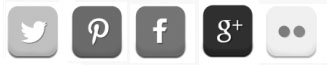 